REQUIREMENT:  PIPE LAYING AND INSTALLATION OF STANDPIPESFOR:  Brundall Parish CouncilLOCATION:Parish Allotments, part of the Countryside ParkPostwick LaneBrundallNearest Postcode: NR13 5RQSUMMARYThe allotment has a mains water connection in order to provide water to allotment plotholders. The allotment site currently has 12 standpipes, connected to two underground pipes which run from the mains connection, down the site. The installation took place in 2014.The intention is to run a new underground spur (140m length approx.) off one of the pipe runs, and install 5 additional standpipes on it. An additional standpipe is also required to be installed off one of the existing pipe runs. A general view of part of the site showing some of the standpipes is included below. A closer image showing a standpipe is also included. The existing stand pipes are fitted with an isolating valve, a flowback valve and a tap. For security reasons the taps require a utility key to operate them. 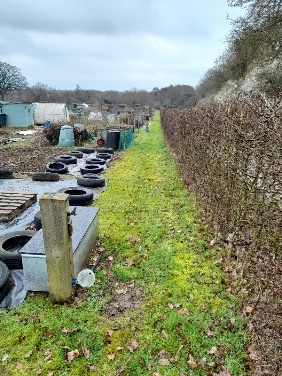 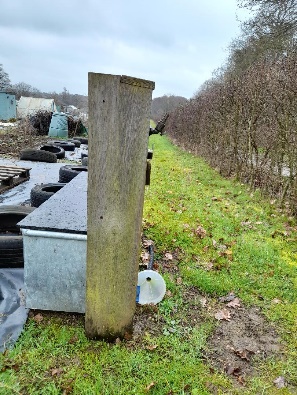 